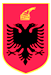 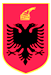 REPUBLIKA E SHQIPERISEKOMISIONI QENDROR I ZGJEDHJEVEV E N D I MPËR DHËNIEN E MANDATIT TË DEPUTETIT TË KUVENDIT TË SHQIPËRISË, KANDIDATIT TË LISTËS SHUMEMËRORE TË PARTISË LËVIZJA SOCIALISTE PËR INTEGRIM, QARKU TIRANË, PËR PLOTËSIMIN E VAKANCËS SË NJOFTUAR NGA KUVENDI I SHQIPËRISËKomisioni Qendror i Zgjedhjeve në mbledhjen e datës  04.03.2019, me pjesëmarrjen e:Klement		ZGURI -		KryetarDenar 		BIBA -			Zv/KryetarBledar		SKËNDERI-		AnëtarEdlira		JORGAQI-		AnëtareRezarta		BITRI- 		AnëtareShqyrtoi çështjen me Objekt: 	Për dhënien e mandatit të deputetit të Kuvendit të Shqipërisë, kandidatit të listës shumemërore të Partisë lëvizja Socialiste për Integrim, Qarku Tiranë, për plotësimin e vakancës së njoftuar nga Kuvendi i Shqipërisë, pas dorëheqjes nga mandati i deputetit, znj. Floida Fadajev Kërpaçi.Kërkues: 		Kuvendi i Republikës së Shqipërisë.Baza Ligjore: 	Neni 23, pika 1, germa a, neni 164, pika 2, i ligjit nr. 10019, datë 29.12.2008 “Kodi Zgjedhor i Republikës së Shqipërisë” i ndryshuar. Komisioni Qendror i Zgjedhjeve pasi shqyrtoi dokumentacionin e paraqitur dhe dëgjoi diskutimet e përfaqësuesve të partive politike,VËRENI.Nëpërmjet shkresës nr.757/2 prot., datë 25.02.2019, drejtuar Komisionit Qendror të Zgjedhjeve, Sekretari  Përgjithshëm i Kuvendit z. Genci Gjonçaj, njofton krijimin e vakancës në Kuvendin e Shqipërisë, për shkak të përfundimit të parakohshëm të mandatit të deputetit                znj. Floida Fadajev Kërpaçi, deputet i zonës zgjedhore, Qarku Elbasan.Neni 164 i Kodit Zgjedhor përcakton se në rast të ndërprerjes së mandatit të deputetit,    Kuvendi njofton Komisionin Qendror të Zgjedhjeve, për krijimin e vakancës në Kuvendin e Shqipërisë dhe Komisioni Qendror i Zgjedhjeve merr vendim për dhënien e mandatit, kandidatit të radhës në listën shumemërore, të së njëjtës parti politike në zonën zgjedhore përkatëse, regjistruar sipas nenit 67 të Kodit Zgjedhor. Komisioni Qendror i Zgjedhjeve me vendimin nr.555, datë 26.07.2017, shpalli rezultatin përfundimtar të zgjedhjeve për Kuvendin e Shqipërisë datë 25.06.2017, si dhe miratoi listën emërore të deputetëve të zgjedhur për çdo subjekt për çdo zonë zgjedhore. Sipas vendimit të sipërcituar Partia Lëvizja Socialiste për Integrim për zonën zgjedhore Qarku Tiranë, për zgjedhjet për Kuvendin e Shqipërisë të datës 25 Qershor 2017, ka fituar 5 (pesë) mandate dhe kandidatët fitues nga lista shumemërore e Partisë Lëvizja Socialiste për Integrim, Qarku Tiranë, është si më poshtë: me numër rendor 1 (një) znj. Klajda Theodhoraq Gjosha, me numër rendor 2 (dy) znj. Kejdi Fatmir Mehmetaj, me numër rendor 3 (tre) znj. Floida Fadajev Kërpaçi, me numër rendor 4 (katër) z.Endrit Vullnetar Braimllari dhe me numër rendor 5 (pesë) z. Luan Mersin Rama.Rezulton se lista shumemërore e Partisë Lëvizja Socialiste për Integrim, Qarku Tiranë nuk i plotëson të gjitha kriteret e përcaktuara në nenin 67 te Kodit Zgjedhor, dhe konkretisht nuk plotëson kriterin e gjinisë, duke mos patur një në tre emrat e parë kandidat nga secila gjini. KQZ me vendimin nr. 288, datë 05.05.2017 vendosi sanksionin administrativ me gjobë në masën 1.000.000 lekë ndaj Partisë Lëvizja Socialiste për Integrim.Në bazë të nenit 175, pika 2 të Kodit Zgjedhor, KQZ në rast vakance të krijuar në mandatet e fituara nga lista shumemërore e LSI, në Zonën Zgjedhore Qarku Tiranë duhet të zbatojë dhe sanksionin plotësues, duke zëvendësuar vakancën e krijuar me kandidatin e radhës nga gjinia më pak e përfaqësuar. Në bazë të listës shumemërore bashkangjitur vendimit 288, datë 05.05.2017, kandidati i radhës nga gjinia më pak e përfaqësuar me nr. rendor 9 është z. Ylli Vesel Shehu.Nga verifikimi i dokumentacionit të mësipërm rezulton se personit tё cilit do t’i kalojë mandati si deputet për Kuvendin e Shqipërisë nga lista shumemërore pёr tё plotёsuar vendin vakant tё krijuar nga dorëheqja e znj. Floida Fadajev Kërpaçi, është kandidati për Deputet me numër rendor 9 (nëntë) z. Ylli Vesel Shehu.Në bazë të nenit 164 të Kodit Zgjedhor, kandidati vijues nga lista shumemërore e Partisë Lëvizja Socialiste për Integrim, për zgjedhjet për Kuvendin e Shqipërisë të vitit 2017, Qarku Tiranë, të cilit i kalon mandati i deputetit, është kandidati për Deputet me numër rendor                                  9 (nëntë), z. Ylli Vesel Shehu.Referuar nenit 11 të ligjit nr.138/2015, “Për garantimin e integritetit të personave që zgjidhen, emërohen ose ushtrojnë funksione publike”, vetëdeklarimi dhe verifikimi i kushteve të të dhënave në përputhje me këtë ligj, kryhet për çdo kandidat të listës shumemërore për zgjedhjet pararendëse, për Kuvendin e Shqipërisë, të cilit i takon të marrë mandatin e deputetit për vendin vakant, sipas Kodit Zgjedhor.Në bazë të nenit 5 të Ligjit nr.138/2015 dhe pikës 1, të Kreut V, të vendimit Nr. 17/2016 të Kuvendit të Shqipërisë, me shkresën nr. 610 prot. datë 27.2.2019 i është kërkuar kandidatit z. Ylli Vesel Shehu të dorëzojë formularin e vetdeklarimit brënda 10 ditëve.Z. Ylli Vesel Shehu, referuar ligjit nr.138/2015 "Për garantimin e integritetit të personave që zgjidhen, emërohen ose ushtrojnë funksione publike", ka depozituar në Komisionin Qendror të Zgjedhjeve më datë 01.03.2019, formularin e vetëdeklarimit me numër unik 2106 datë 01.03.2019. Nga verifikimi i të dhënave në formularin e vetëdeklarimit, të z. Ylli Vesel Shehu, rezulton se ka deklaruar një dënim penal si më poshtë:“Në bazë të vendimit nr.420, dt.20.03.2007, Gjykata e Rrethit Gjyqësor Tiranë ka deklaruar fajtor për veprën penale parashikuar nga neni 174 i kodit penal dhe në aplikim të nenit 406 të K.Pr.Penale dënohet përfundimisht me 200 000 lekë gjobë. Rehabilituar neni 69/a i Kodit Penal.”, i njëjtë me dënimin e deklaruar në formularin e vetdeklarimit të depozituar në momentin e kandidimit.Në zbatim të ligjit nr.138/2015 "Për garantimin e integritetit të personave që zgjidhen, emërohen ose ushtrojnë funksione publike" dhe Kreut V, pika 2, gërma b dhe pikës 3, germa c, të vendimit të Kuvendit nr.17/2016 “Për përcaktimin e rregullave të detajuara mbi zbatimin e ndalimeve të parashikuara në ligjin nr.138/2015”, Komisioni Qendror i Zgjedhjeve, me shkresën nr. 919 prot., datë 01.03.2019, ka kërkuar informacion nga zyra e gjendjes civile dhe me shkresën nr.918 prot., datë 01.03.2019, ka kërkuar informacion nga zyra e gjendjes gjyqësore, për kandidatin për Deputet, Qarku Tiranë, për Kuvendin e Shqipërisë, z. Ylli Vesel Shehu. Komisioni Qendror i Zgjedhjeve, gjithashtu ka bërë publikimin e formularit të vëtëdeklarimit në faqen zyrtare të internetit.Në përgjigje të shkresës nr. V-668/1, prot, 01.03.2019 zyra e gjendjes gjyqësore ka dërguar në Komisionin Qendror të Zgjedhjeve, verifikimin e gjendjes gjyqësore për kandidatin për Deputet, Qarku Tiranë, për Kuvendin e Shqipërisë, z. Ylli Vesel Shehu, sipas të cilës rezulton se me vendimin nr.420, dt.20.03.2007, Gjykata e Rrethit Gjyqësor Tiranë e ka deklaruar fajtor për veprën penale parashikuar nga neni 174 i kodit penal dhe në aplikim të nenit 406 të K.Pr.Penale dënohet përfundimisht me 200 000 lekë gjobë. Rehabilituar në bazë të nenit 69/a i Kodit Penal.Nga krahasimi i të dhënave të vetdeklaruara në formularin e vetdeklarimit me nr. Unik 2106, me vërtetimin e zyrës së gjëndjes gjyqësore nr. V-668/1 dt. 01.03.2019, rezulton se të dhënat e deklaruara nga kandidati në formularin e vetdeklarimit janë të njëjta.Drejtoria e Përgjithshme e Gjendjes Civile nuk ka kthyer ende përgjigje kërkesës tonë.II.Z. Ylli Vesel Shehu në legjislaturën e VIII (Vitet 2013-2017) ka qenë deputet i Kuvendit të Shqipërisë. Me vendimin nr.84, datë 23.03.2017 Komisioni Qendror i Zgjedhjeve ka bërë verifikimin edhe pas ardhjes së përgjigjeve të para nga Zyra e Gjendje Gjyqësore edhe Drejtoria e Përgjithshme e Gjendjes Civile, ka konstatuar se subjekti z. Ylli Vesel Shehu nuk gjendet në kushtet e ndalimeve për mbarimin apo pavlefshmërisë së mandatit, sipas parashikimeve të ligjit nr. 138/2015, e konkretisht nenit 2 pika 3 e tij, dhe për këtë ka vendosur vazhdimin e mandatit për subjektin në fjalë. Gjithashtu me vendimin nr.288, datë 05.05.2017 Komisioni Qendror i Zgjedhjeve ka miratuar listën shumemërore të partisë Lëvizja Socialiste për Integrim pjesë e së cilës ka qënë edhe z. Ylli Vesel Shehu për zgjedhjet në Kuvend në legjislaturën e IX ( Vitet 2017-2021). Në listën shumë emërore të Partisë Lëvizja Socialiste për Integrim z. Ylli Vesel Shehu mban numrin rendor 09, Qarku Tiranë i cili ka dorëzuar formularin e vetdeklarimit me nr.unik LSI-09-TR datë 27.04.2017, dhe ka deklaruar dënimin penal si më poshtë:“Në bazë të vendimit nr.420, dt.20.03.2007, Gjykata e Rrethit Gjyqësor Tiranë ka deklaruar fajtor për veprën penale parashikuar nga neni 174 i kodit penal dhe në aplikim të nenit 406 të K.Pr.Penale dënohet përfundimisht me 200 000 lekë gjobë. Rehabilituar neni 69/a i Kodit Penal.”Sipas Vërtetimit të Gjendjes Gjyqësore të datës 01.05.2017, rezultoi i njëjti dënim sikundër ishte deklaruar. Referuar Ligjit Nr. 138/2015 “Për garantimin e integritetit të personave që zgjidhen, emërohen ose ushtrojnë funksione publike”, nenit 2 të tij të dhënat e deklaruar në formularin e vetëdeklarimit dhe informacionit të ardhur nga Drejtoria e Përgjithshme e Burgjeve kandidati nuk ishte në kushtet e nenit 2, të ligjit nr.138/2015, për refuzimin e tij si kandidat për deputet të Partisë “Lëvizja Socialiste për Integrim”.Komisioni Qendror i Zgjedhjeve të dhënat e deklaruara në formularin e Vetëdeklarimit të z. Ylli Shehu, i ka shqyrtuar dhe me vendimet e mëparshme dhe në çdo rast ka konstatuar se nuk përfshihen në kushtet e ndalimit sipas përcaktimeve në nenin 2 të ligjit 138/2015. III.Në këto kushte Komisioni Qendror i Zgjedhjeve, referuar ligjit 138/2015, dhe Vendimit të Kuvendit nr.17/2016, konstaton se nuk rezulton asnjë e dhënë që z. Ylli Vesel Shehu të mund të përfshihen në kushtet e ndalimeve dhe për t’u zgjedhur në funksionin e deputetit.Për sa më sipër, mandati i ndërprerë i përket kandidadit të radhës në listën shumemërore të Partisë Lëvizja Socialiste për Integrim në zonën zgjedhore Qarku Tiranë, i renditur me numër rendor 9 (nëntë), z. Ylli Vesel Shehu.PËR KËTO ARSYE:Komisioni Qendror i Zgjedhjeve, mbështetur në nenin 23, pika 1, germa a dhe nenin 164,          të ligjit nr.10019, datë 29.12.2008 “Kodi Zgjedhor i Republikës së Shqipërisë” i ndryshuar,VEND0SI:T’i japë mandatin e deputetit të Kuvendit të Republikës së Shqipërisë, kandidatit të radhës në listën shumemërore të Partisë Lëvizja Socialiste për Integrim, Qarku Tiranë,                                     z. Ylli Vesel Shehu.Ky vendim hyn në fuqi menjëherë dhe botohet në Fletoren Zyrtare.Kundёr kёtij vendimi mund tё bёhet ankim nё Kolegjin Zgjedhor, pranё Gjykatës sё Apelit Tiranё, brenda 30 (ditë) ditёve nga shpallja e kёtij vendimi.Klement		ZGURI -		KryetarDenar 		BIBA -		Zv/KryetarBledar		SKËNDERI-		AnëtarEdlira			JORGAQI-		AnëtareRezarta		BITRI-		Anëtare